Дзяржаўная ўстанова адукацыі“Давыдаўская сярэдняя  школа”Тэма: “Птушкі”Вучэбны занятак з элементамі тэхналогіі развіцця крытычнага мыслення. Чалавек і свет, II  клас.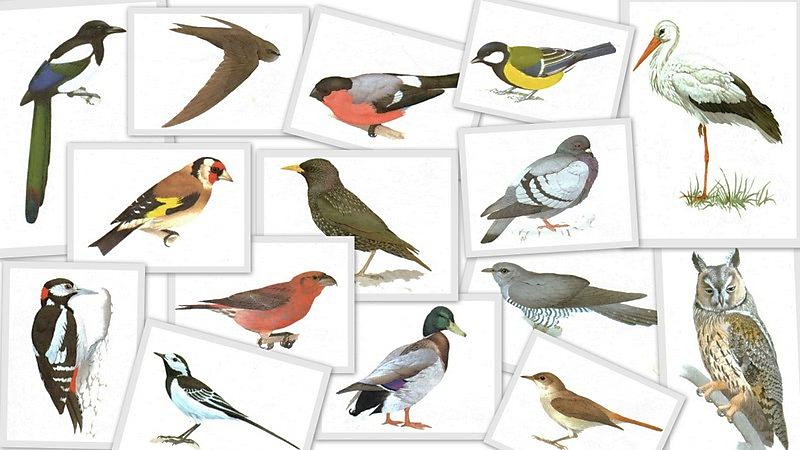 Аўтарнастаўнік пачатковых класаўКачура Таццяна РыгораўнаТэма ўрока:“ Птушкі”.Вучэбны занятак з элементамі тэхналогіі развіцця крытычнага мыслення па прадмету чалавек і свет  ў II  класе для школ з беларускай мовай навучання. Гэта  16-ы ўрок ў раздзеле “ Жывая прыроды і чалавек”. Мэта:фарміраванне ў вучняў уяўленняў аб птушках як пра асаблівую групу жывых істот.Задачы:спрыяць фарміраванню ў вучняў уяўленняў аб разнастайнасці птушак, адметных прыкметах гэтай групы жывёл, аб важнасці пер'евага покрыва ў жыцці птушак;пашыраць уяўленні аб харчаванні птушак, пазнаёміць з групамі птушак па спосабе харчавання (раслінаедныя, драпежныя, усеедныя);развіваць уменні вылучаць істотныя прыкметы;спрыяць выхаванню беражлівых адносін да птушак.Абсталяванне: падручнік “Чалавек і свет”, II клас пад рэд.Г.У.Трафімава;кніга для чтения «Чудеса родного края», II клас;мультымедыйная ўстаноўка;шапачкі, мантыі;карткі з заданнямі для самастойнай работы;назвы-схемы (жывёлы: насякомыя, рыбы, земнаводныя, паўзуны, птушкі); схема (будова птушкі); карткі-малюнкі “Разнастайнасць птушак”;набор для доследаў (пер’е, нажніцы,  вада);Чырвоная кніга Рэспублікі Беларусь, выстава кніг.Ход урокаI. Арганізацыйна-матывацыйны этап.Добрае ранне сонцу і птушкам.Добрае ранне сынкам і дачушкам!Добрае ранне добрым усім людзям! Шчыра вітацца мы не забудзем.Званочкам звонкім урок павітаўся Сядзем за парты , урок наш пачаўся!II. Этап праверкі д/з з выкарыстаннем рамонка Блума.2.1. Сёння ў нас незвычайны ўрок, таму і праверка дамашняга задання будзе незвычайная. Дапаможа нам у гэтым рамонак(Дадатак 1).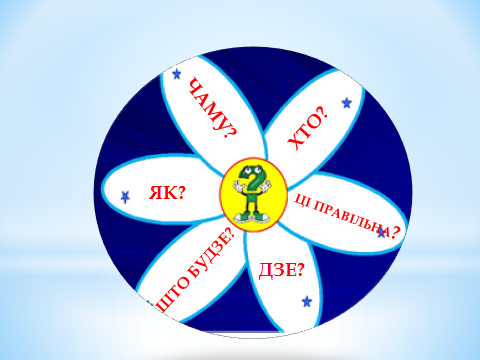 1. Як дыхаюць паўзуны? (Пры дапамозе скуры)2. Чым пакрыта цела рыбы?(Луской)3. Хто мае шэсць ног? (Насякомыя)4. Дзе жывуць рыбы? (Жывуць – у вадзе)5. Якія  жывёлы жывуць і на сушы, і ў вадзе? (Земнаводныя)6. Насякомыя, земнаводныя, паўзуны, рыбы                              гэта …?(Жывёлы)2.2.Гульня“Трэці лішні”(Дадатак 2).Умова:знайдзіце ў кожнай групе лішні малюнак.Да якой групы жывёл ён адносіцца? (Кожная група атрымлівае карткі з малюнкамі)2.3. (Афармляю схему “Жывёлы” на дошцы)(Дадатак 3).	У нас засталася не разгадана яшчэ адна група жывёл. А каб даведацца,што гэта -  давайце разгадаем рэбус.III. Этап падрыхтоукі да актыўнага і свядомага засваення новага матэрыялу.(На дошку вывешваецца малюнак-рэбус) (Дадатак 4). 	Людзі даўно марылі лятаць, як птушкі. Рабілі крылы падобна птушыным, нашывалі пер’e, але ўзляцець не змаглі. Толькі вынаходніцтва дэльтаплана, самалёта і іншых лятальных апаратаў дазволілі чалавеку ажыццявіць мару лятаць.(Слайд 1)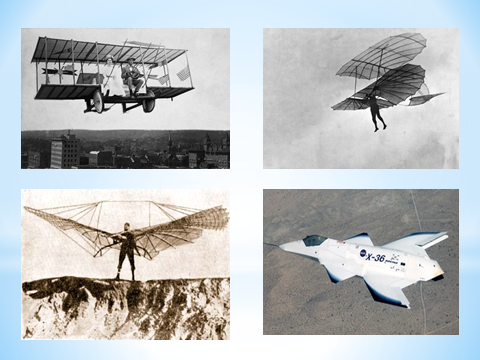 	Беларускую прыроду нельга ўявіць без птушак. Птушкі радуюць і  здзіўляюць нас сваімі спевамі,прыгожым апярэннем, палётам, лічацца  сябрамі  садоў  і  лясоў. (Слайд 2)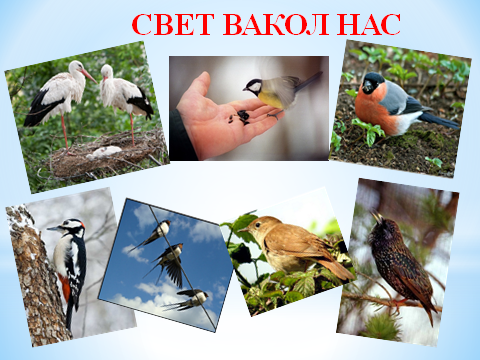 	Вы  жадаеце  стаць  іх  сябрамі? Сапраўднаму  сябру  трэба шмат чаго ведаць. Таму сёння на ўроку мы будзем назіраць, праводзіць доследы, устанаўліваць адметныя асаблівасці птушак, разважаць пра ролю птушак у прыродзе, рабіць вывады. Я запрашаю вас у доследна- эксперыментальную лабараторыю. (Слайд 3)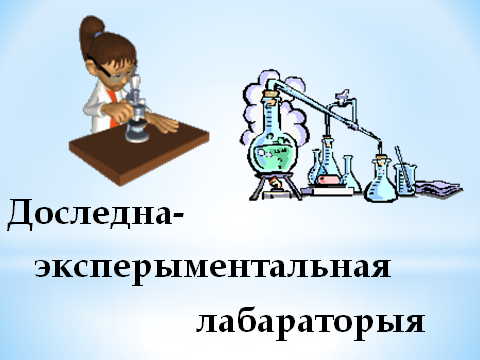 IV. Этап засваення новых ведаў.Уявіце, што вы вучоныя. Вам патрэбна, як можна болей даведацца пра птушак.Падумайце і раскажыце, дзе ў прыродзе можна сустрэць птушак? Птушкі рассяліліся па ўсім зямным шары. Яны сустракаюцца высока ў гарах і над прасторамі мораў, у лясах і на балотах.Як вы думаеце, чым адрозніваюцца птушкі адна ад адной? Птушкі адрозніваюцца знешнім выглядам, афарбоўкай, велічынёй і сваімі паводзінамі.З  многімі  птушкамі  вы  знаёмы  з  першага  класа,  бачылі  іх  на  экскурсіі.  Ці ведаеце вы гэтых птушак? Што можаце пра іх расказаць?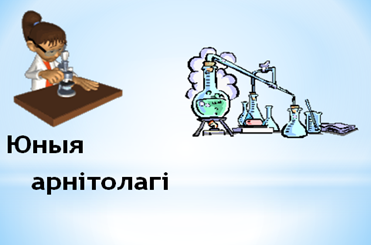 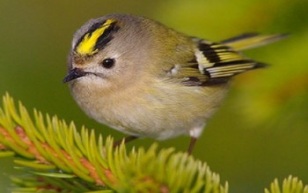 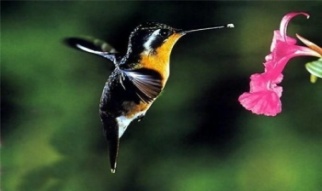 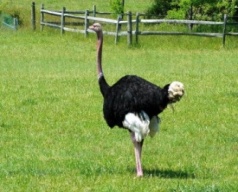 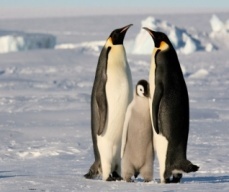 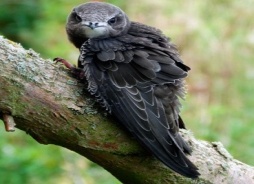 (Паведамленні вучоных арнітолагаў пра птушак)(Дадатак 5).V.Работа  над праблемным пытаннем.Знаёмства  са  знешняй  будовай  птушкі.Ці  згодны  вы  з  выказваннем: птушкі -  гэта  жывёлы, якія  лятаюць?- Чаму? (Не  ўсе  птушкі  лятаюць). Прывядзіце прыклад.(Страусы.  Яны  хутка  бегаюць, але  зусім  не  лятаюць. Пінгвіны не могуць лятаць, зато добра плаваюць .Матылі, стракозыўмеюць лятаць, але гэта  не птушкі).Такім  чынам,  прыкмета  “лятаюць”  не  з’яўляецца істотнай  для  птушак. Штож  агульнае  ва  ўсіх  птушак? Як адрозніць птушак ад іншых жывёл?VI. Работа па падручніку.- Для таго, каб адказаць на гэтыя пытанні мы звернемся да падручніка.(Чытанне тэксту вучнямі)Вывад: такім чынам, птушкі маюць пер’е, крылы, ногі і дзюбу.( Слайд 4)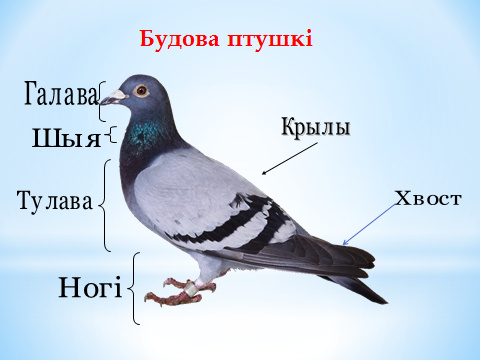 ФізкультхвілінкаVII. Даследчая дзейнасць. (Слайд 5)	Наша лабараторыя працягвае працу і мы зараз правядзём доследы.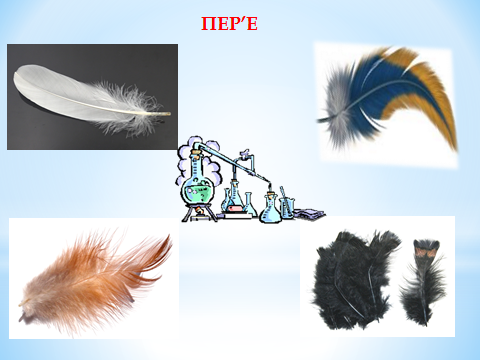 (Практычная работа  па вывучэнні птушынага пер’я)Вызначыць, чаму пяро птушкі лёгкае?Адказ даследчыка: Дунулі на пяро – яно паляцела. Значыць, яно … легкае. Адрэзалі кончык пяра і ўбачылі, што яно … полае. Унутры яго знаходзіцца паветра.Вывад: Пяро ўнутры полае, падобнае на трубачку, там паветра,  таму яно так лёгка лятае.7.2 . Вызначыць, ці намакае птушынае пер’е?Адказ даследчыка: Калі капнулі на курынае пяро, яно … намокла. А калі капнулі кропельку вады на гусінае – яно … засталося сухім.  Вывад: Курыная пярынка намокла, а з гусінай пярынкі кропелька скацілася. Значыць пер’е некаторых птушак захоўвае птушак ад дажджу.Звярніце ўвагу на слайд.. (Слайд 6)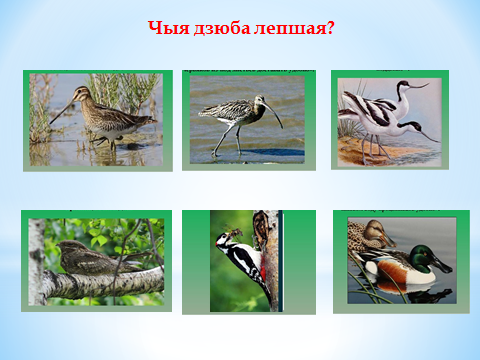 Чаму у птушак розныя дзюбы? ( Па  будове  дзюбы можна сказаць, чым  корміцца)Чым жа харчуюцца птушкі?Усе птушкі, як і іншыя жывёлы, дзеляцца на групы па спосабе харчавання. Зараз я раскажу вам аб некаторых з іх і мы разам вызначым, да якой групы адносіцца кожная з гэтых птушак?(Дадатак 6).(Афармляю схему на дошцы (Дадатак 7)Вывад: птушкі, як і іншыя жывёлы могуць быць раслінаеднымі, драпежнымі і ўсёеднымі.VIII. Значэнне і ахова птушак з асабістага вопыту.Якое значэнне маюць птушкі ў прыродзе і для чалавека?(Упрыгожваюць наваколле, радуюць нас,аберагаюць сады і агароды,знішчаюць насякомых і грызуноў)- А як вы думаеце, што здарыцца, калі не стане птушак? - Чаму трэба берагчы і ахоўваць птушак? - А як вы дапамагалі птушкам зімой? 8.2. Гульня “Пакармі птушак”(Дадатак 8).8.3. Цяжка ўявіць наша жыцце без птушак, без іх цудоўнага спеву. Калі кожны з нас дапаможа хоць адной птушачцы перажыць зіму, я думаю, вясною мы разам з вамі зможам любавацца пасланцамі вясны.	На жаль, многія птушкі па віне чалавека сталі рэдкімі. Яны занесены ў Чырвоную кнігу Рэспублікі Беларусь. (Слайд 7). 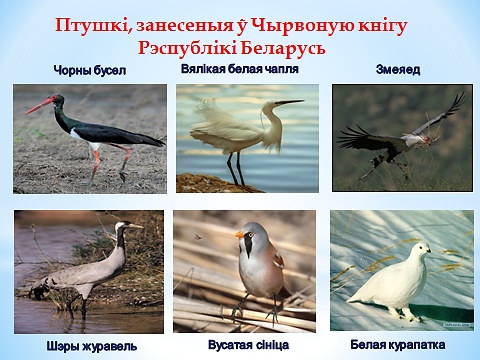 IX. Этап абагульненне і сістэматызацыі ведаў.	Падвядзём вынікі працы нашай лабараторыі з дапамогай рамонка.(Дадатак 1)  1.  Дзе ў прыродзе можна сустрэць птушак? (Па ўсім зямным шары)2. Чым пакрыта цела птушак ? (Пер’ем) 3. Як перамяшчаюцца птушкі? (Лётаюць, ходзяць,скачуць)4. Што ім у гэтым дапамагае?( Крылы і ногі)5. Якія групы птушак па спосабе харчаваннявы ведаеце?(Раслінаедныя, драпежныя і ўсёедныя)6. Чаму птушак нельга турбаваць на гнёздах? (Пакінуць гнёзды – птушаняты загінуць)Этап кантролю ведаў.- Мне вельмі спадабалася, як вы працавалі на ўроку.- Каб праверыць,ці добра вы засвоілі сёняшні матэрыял, я прапаную вам выканаць тэставае заданне (Раздаю карткі).Тэст “Так ці не”(Дадатак 9)Праверка тэставага задання (Слайд 8)XI. Этап інфармацыі аб дамашнім заданні.1. Прачытаць артыкул “Птушкі” на ст.92-95і адказаць на пытанні. 2.Творчае заданне: ст. 95, вусна апішыце птушку па плане: знешні выгляд, дзе жыве, чым харчуецца, якую карысць прыносіць.3. Падрыхтаваць цікавую дадатковую інфармацыю па тэме “Птушкі”(Слайд9)Гэту інфармацыю вы можаце знайсці ў энцыклапедыі, з кнігі  для чытання «Чудеса родного края», II клас; інтэрнэт.(Звяртаю ўвагу на выставу дадатковай літаратуры).XII. Этап падвядзення вынікаў.- З якой новай групай жывёл мы сёння пазнаёміліся? (Птушкі)- Па якіх прыкметах можна адрозніць птушак ад другіх жывёл?(Птушкі маюць пер’е, крылы, ногі і дзюбу)XIII. Этап рэфлексіі.Прадоўжыце сказы:Я магу пахваліць сябе за …Мне цікава было даведацца …Мне было лёгка …Мне было цяжка… 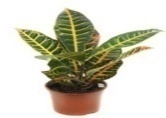 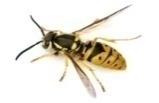 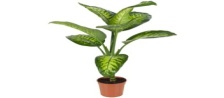 І група – насякомыя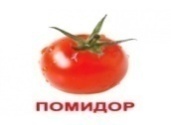 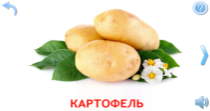 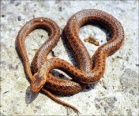 ІІ група – паўзуны (рэптыліі)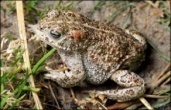 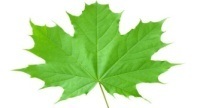 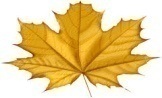 ІІІ група – земнаводныя (амфібіі)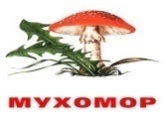 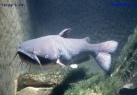 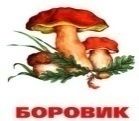 ІV група –рыбыПТ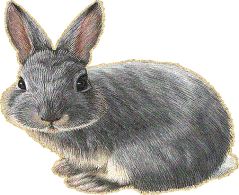 ПтушкіВольна дыхаць на прасторыРукі ўніз, пасля ўгору.Лётаць хочацца, як птушкам,I сыночкам i дачушкам.Вельмі хочацца скакаць,Сонейка рукой дастаць.Гусі шэрыя ляцелі.Вось прыселі пасядзеліI зноў паляцеліДы на месца ціха селі...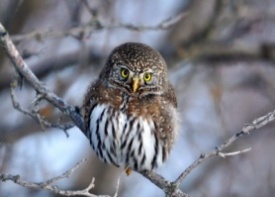 Вераб’іны сычыкСамая маленькая сава ў Беларусі. Харчуецца дробнымі ляснымі птушкамі, звяркамі, насякомымі. (Драпежная)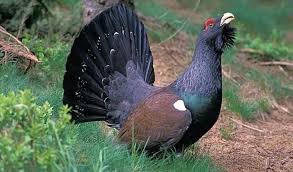 ГлушэцСамая вялікая птушка нашых лясоў. Летам яна харчуецца ягадамі і травой, зімой – сасновай ігліцай.(Раслінаедная)ГлушэцСамая вялікая птушка нашых лясоў. Летам яна харчуецца ягадамі і травой, зімой – сасновай ігліцай.(Раслінаедная)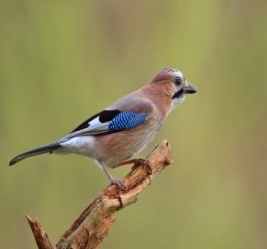 Сойка. Прыгожая лясная птушка сойка часта імітуе галасы іншых птушак. Яна есць жалуды, арэхі, ягады, а таксама жукоў, яшчарак, жаб, мышэй. (Усеедная)Так Не Глушэц самая вялікая птушка нашых лясоў?Страуслятае?Сойка драпежная птушка?Ці ёсць у птушак зубы?Пяро ў птушак полае?Пінгвін – птушка?